Multiplier un entier par 10, 100, 1 000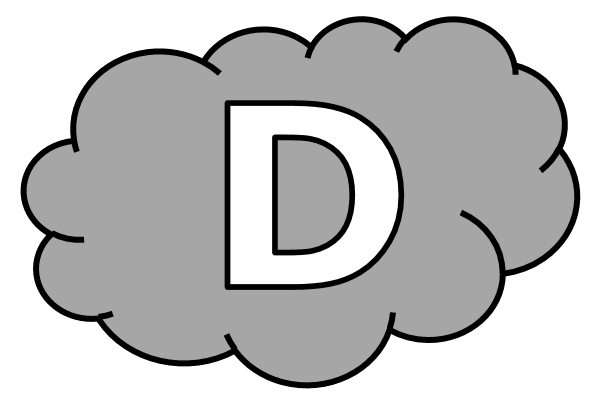 Entraînement n° 1 	 ............. bonnes réponsesMultiplier un entier par 10, 100, 1 000Entraînement n° 2 	 ............. bonnes réponsesMultiplier un entier par 10, 100, 1 000Entraînement n° 3 	 ............. bonnes réponsesMultiplier un entier par 10, 100, 1 000Défi 				 ............. bonnes réponses271 x 10 = ............. 	49 x 1 000 = .............	33 x 100 = .............589 x 10 = ............. 	40 x 1 000 = .............	502 x 100 = .............8 100 x 100 = ............. 89 x 10 = .............	2 500 x 100 = .............56 x 1 000 = ............. 	84 x 100 = .............	972 x 10 = .............200 x 100 = ............. 	7 x 1 000 = .............	4 000 x 10 = .............164 x 10 = ............. 	908 x 1 000 = .............	347 x 10 = .............Dans sa tirelire, Anna a trouvé 26 pièces de 10 centimes.Combien de centimes Anna a-t-elle dans sa tirelire ? Anna a .................. centimes dans sa tirelire.404 x 10 = ............. 	65 x 1 000 = .............	805 x 100 = .............209 x 10 = ............. 	610 x 1 000 = .............	14 x 100 = .............36 x 100 = ............. 	67 x 10 = .............		88 x 100 = .............203 x 1 000 = ............. 17 x 100 = .............	844 x 10 = .............303 x 100 = ............. 	18 x 1 000 = .............	279 x 10 = .............855 x 10 = ............. 	30 x 1 000 = .............	11 x 10 = .............À chaque fois qu’il fait un pas, Sohan avance de 100 centimètres.Quelle distance Sohan parcourt-il quand il effectue 46 pas ? Sohan parcourt une distance de .................. centimètres.55 x 10 = ............. 	203 x 1 000 = .............	87 x 100 = .............76 x 10 = ............. 	891 x 1 000 = .............	178 x 100 = .............4 120 x 100 = ............. 309 x 10 = .............	84 x 100 = .............104 x 1 000 = ............. 57 x 100 = .............	2 000 x 10 = .............58 x 100 = ............. 	27 x 1 000 = .............	875 x 10 = .............363 x 10 = ............. 	87 x 1 000 = .............	5 481 x 10 = .............Pour faire ses courses et en revenir, Nurçin marche pendant 1 000 m.Quelle distance parcourt Nurçin en allant faire ses courses 3 fois dans la semaine ? Nurçin parcourt une distance de .................. mètres.539 x 10 = ............. 	256 x 1 000 = .............	29 x 100 = .............15 x 10 = ............. 	9 x 1 000 = .............	1 478 x 100 = .............26 x 100 = ............. 	852 x 10 = .............	78 x 100 = .............130 x 1 000 = ............. 817 x 100 = .............	45 x 10 = .............1 240 x 100 = ............. 87 x 1 000 = .............	123 x 10 = .............808 x 10 = ............. 	710 x 1 000 = .............	235 x 10 = .............Dhenyl révise ses tables de multiplication 10 minutes chaque jour.Combien de temps Dhenyl révise-t-il ses tables en 14 jours ? Dhenyl révise ses tables pendant .................. minutes.